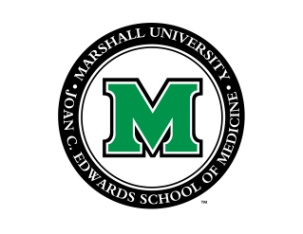 West Virginia School Health Technical Assistance CenterPlease join us Wednesday, December 6, 2017from 2:30-3:30 p.m.for a free webinar on THE VARICELLA PROJECTThis webinar will inform West Virginia public school nurses on the purpose of enhanced varicella surveillance in schools and the outcomes associated.  It will also describe plans moving forward to begin varicella surveillance in schools. This training is offered only via WebEx (no conference call lines will be available).  The Webinar is FREE but you must register in advance.  We are limited to 100 WebEx participants, so please register early and plan for group access when able.  This webinar will be recorded and posted with CEU’s for future listening for those unable to attend the live offering.Registration Link, CEU Information and Presenter Bioare available on our webpage:West Virginia School Health Technical Assistance CenterLearning ObjectivesParticipants will be able to define the epidemiology of varicella.Participants will recognize West Virginia’s past experience with enhanced varicella outbreak surveillance in public schools.Participants will be able to describe the proposed plans for enhanced varicella outbreak surveillance in West Virginia public schools. Miscellaneous Information:CEUs pending through the Office of Maternal, Child and Family Health.  Social Work Continuing Education provider registration number (490089); West Virginia Board of Examiners for Registered Nurses provider number (WV1999‐0297).  This event is coordinated by the West Virginia Department of Education Office of Special Education along with the West Virginia School Health Technical Assistance Center at the Joan C. Edwards School of Medicine, Marshall University.For questions contact: Lori Haapala – haapala@marshall.eduRebecca King – rjking@k12.wv.usBios:  Maria del Rosario, MD, MPH    Dr. del Rosario is a physician epidemiologist and director of surveillance in the Division of Infectious Disease Epidemiology  at the West Virginia Department of Health and Human Resources.   She oversee and supervise vaccine preventable disease surveillance and response program and staff and provides technical guidance and assistance in the development and implementation of the enhanced varicella outbreak surveillance at schools – past project (2009-2011) and current project.  She has a Bachelor’s of Science in Biological Sciences,  Doctor of Medicine with her pediatric residency at Monmouth Medical Center in Long Branch, NJ and pediatric infectious disease fellowship at University of Minnesota School of Medicine in Minneapolis, MN where she also completed her Masters of Public Health with major in epidemiology.  She is a published physician and author of the grant application that supports the varicella project.   Arianna DeBarr RN, BSN received her Associate Degree in Nursing from Kanawha Valley Community and Technical College and then returned to school and obtained her Bachelor in Science of Nursing Degree from West Virginia University.  She is the Vaccine Preventable Disease Nurse for the Division of Infectious Disease Epidemiology at the West Virginia Department of Health and Human Resources.  Arianna’s focus is on surveillance of vaccine preventable diseases and duties associated with.  She also focuses on educational outreach related to vaccine preventable diseases to providers and other public health partners.  Previously Arianna has worked at Charleston Area Medical Center, General Division on a medical/surgical floor and at an outpatient surgical center. SAVE THESE DATES:Visit West Virginia School Health Technical Assistance Center for more information. December 14, 2017	New Dental Health and Health Check RequirementsJanuary 2018		Bullying, Social Media and Its Impact on TeensJanuary 2018		Type One Diabetic Students and CGM’sFebruary 2018		Child Human TraffickingFebruary 2018		The Impact of Parental Substance Abuse on Child DevelopmentMarch 2018		Say WHAT: I am getting a student with a tracheotomy who is on a ventilator??April 2018		Part I – Veterans Mental HealthApril 2018		Part II – Veterans Mental HealthMay 2018		Compassion FatigueJune 26-27, 2018	Annual KidStrong Conference at the Charleston Civic Center 